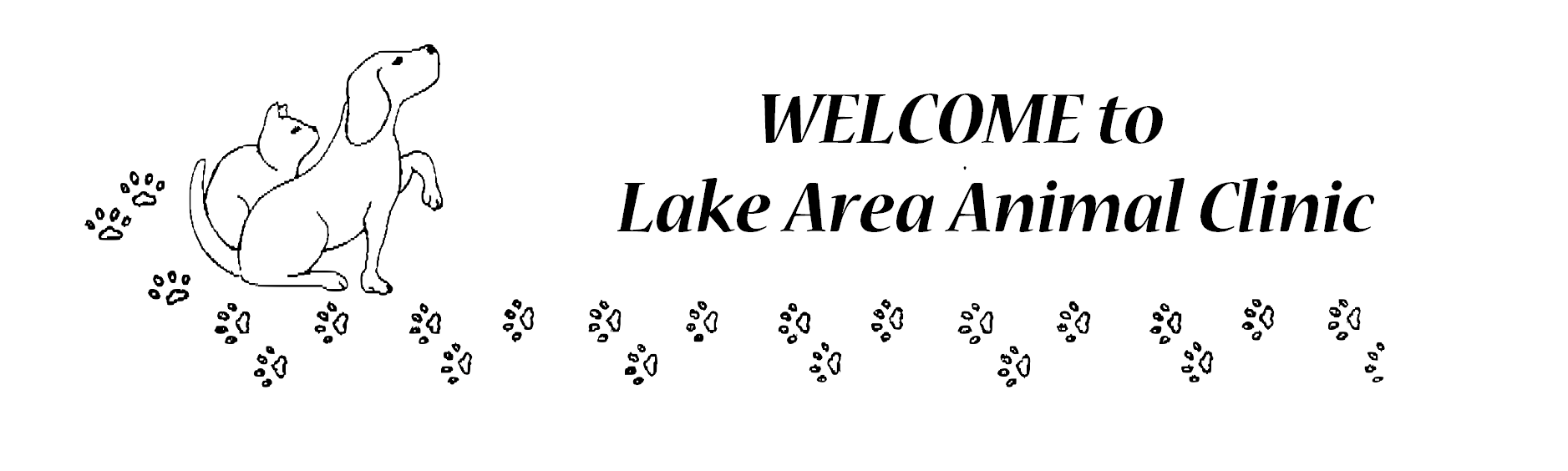 Client Information:Owner’s Name:________________________________Spouse’s: ______________________Mailing Address: _____________________________________________________________			             (Street)                                   (City)                     (Zip)Physical Address: _____________________________________________________________			             (Street)                                   (City)                     (Zip)Driver’s License Number: ______________________Home Phone: (     )______________ Work: (     )_____________ Cell: (    ) ________________How will you be paying your bill today? Circle One   Cash   Check    Visa   Mastercard    DiscoverAuthorization:I hereby authorize the veterinarian to examine, prescribe for, or treat my pet.  I assume responsibility for all charges incurred in the care of the animal.  I also understand that all professional FEES ARE DUE AT THE TIME SERVICES are rendered.Signature of responsible party: ______________________________ Date: ______________Pet Health History: Pet #1 Pet Name: __________________________________ Birth Date: ______________________Breed: ____________________________ Color: ___________________________________Sex: Male/Female              Neutered/SpayedCurrent medications your pet is taking: __________________________________________Prior Illnesses/Surgeries: ______________________________________________________Primary reason for visit: _______________________________________________________Did you adopt this pet from Christ-Yoder Animal Shelter?      Yes              NoPet Health History: Pet #2 Pet Name: __________________________________ Birth Date: ______________________Breed: ____________________________ Color: ___________________________________Sex: Male/Female              Neutered/SpayedCurrent medications your pet is taking: __________________________________________Prior Illnesses/Surgeries: ______________________________________________________Primary reason for visit: _______________________________________________________Did you adopt this pet from Christ-Yoder Animal Shelter?      Yes              NoPet Health History: Pet #3 Pet Name: __________________________________ Birth Date: ______________________Breed: ____________________________ Color: ___________________________________Sex: Male/Female              Neutered/SpayedCurrent medications your pet is taking: __________________________________________Prior Illnesses/Surgeries: ______________________________________________________Primary reason for visit: _______________________________________________________Did you adopt this pet from Christ-Yoder Animal Shelter?      Yes              NoPet Health History: Pet #4 Pet Name: __________________________________ Birth Date: ______________________Breed: ____________________________ Color: ___________________________________Sex: Male/Female              Neutered/SpayedCurrent medications your pet is taking: __________________________________________Prior Illnesses/Surgeries: ______________________________________________________Primary reason for visit: _______________________________________________________Did you adopt this pet from Christ-Yoder Animal Shelter?      Yes              No